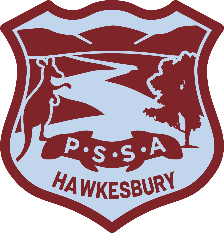 HAWKESBURY PRIMARY SCHOOL SPORTS ASSOCIATIONZONE SWIMMING CARNIVAL RESULTS 2024100m Freestyle100m Freestyle100m Freestyle100m Freestyle100m Freestyle100m Freestyle100m Freestyle100m FreestyleAll Age BoysAll Age BoysAll Age BoysAll Age BoysAll Age GirlsAll Age GirlsAll Age GirlsAll Age Girls1stT. JohnsRichmond1.13.521stL. DunlopMaraylya1.13.712ndR. LavenderKurmond1.17.532ndE. NagyWindsor Park1.14.493rdT. DuffyHobartville1.18.483rdA. Marionneaux-WeggKurrajong1.15.8750m Freestyle50m Freestyle50m Freestyle50m Freestyle50m Freestyle50m Freestyle50m Freestyle50m Freestyle8 Years Boys8 Years Boys8 Years Boys8 Years Boys8 Years Girls8 Years Girls8 Years Girls8 Years Girls1stC. CrumpMaraylya46.761stR. McAlpineMaraylya53.932ndM. LaurenceEbenezer52.762ndZ. LuscombeCastlereagh55.973rdL. JacksonGrose View53.763rdH. BeaumountHobartville57.219 Years Boys9 Years Boys9 Years Boys9 Years Boys9 Years Girls9 Years Girls9 Years Girls9 Years Girls1stR. LavenderGrose View42.471stE. CollingsKurrajong41.622ndB. WhitehurstWindsor South44.832ndI.  AndrewsFreemans Reach41.783rdA. CourtGrose View45.033rdL. HeadKurrajong45.4210 Years Boys10 Years Boys10 Years Boys10 Years Boys10 Years Girls10 Years Girls10 Years Girls10 Years Girls1stJ. HarrisKurmond39.191stA. Marionneaux-WeggKurrajong35.602ndJ. LaingMaraylya41.802ndK. HoodRichmond39.283rdB. GauciPitt Town45.253rdO. O’RourkeKurrajong42.7111 Years Boys11 Years Boys11 Years Boys11 Years Boys11 Years Girls11 Years Girls11 Years Girls11 Years Girls1stT. JohnsRichmond33.891stC. ForresterRichmond North33.272ndB. ConnollyKurmond35.982ndL. DunlopMaraylya33.583rdA. MorrowWilberforce37.703rdM. HookerGrose View38.2812 Years Boys12 Years Boys12 Years Boys12 Years Boys12 Years Girls12 Years Girls12 Years Girls12 Years Girls1stR. LavenderKurmond34.661stE. NagyWindsor Park33.652ndT. DuffyHobartville35.972ndH. MaherWilberforce36.033rdT. LavenderGrose View36.593rdG. KanawatiWilberforce36.5613 Years Boys13 Years Boys13 Years Boys13 Years Boys13 Years Girls13 Years Girls13 Years Girls13 Years Girls1stC. Callaghan-KennedyKurrajong43.901st2nd2nd3rd3rd50m Breaststroke50m Breaststroke50m Breaststroke50m Breaststroke50m Breaststroke50m Breaststroke50m Breaststroke50m BreaststrokeJunior Boys (8-10 years)Junior Boys (8-10 years)Junior Boys (8-10 years)Junior Boys (8-10 years)Junior Girls (8-10 years)Junior Girls (8-10 years)Junior Girls (8-10 years)Junior Girls (8-10 years)1stJ. HarrisKurmond56.171stA. Marionneaux-WeggKurrajong53.822ndR. LavenderGrose View59.302ndE. CollingsKurrajong54.853rdA. CourtGrose View1.07.213rdK. HoodWilberforce56.1011 Year Boys11 Year Boys11 Year Boys11 Year Boys11 Year Girls11 Year Girls11 Year Girls11 Year Girls1stT. JohnsRichmond47.391stL. DunlopMaraylya45.602ndA. MorrowWilberforce55.692ndC. ForresterRichmond North52.553rdB. ConnollyKurmond57.583rdA. WhitehurstRichmond58.3612/13 Year Boys12/13 Year Boys12/13 Year Boys12/13 Year Boys12/13 Year Girls12/13 Year Girls12/13 Year Girls12/13 Year Girls1stR. LavenderKurmond47.571stE. NagyWindsor Park46.002ndE. PaulGrose View48.602ndH. MaherWilberforce50.833rdT. DuffyHobartville48.863rdG. KanawatiWilberforce53.3050m Backstroke50m Backstroke50m Backstroke50m Backstroke50m Backstroke50m Backstroke50m Backstroke50m BackstrokeJunior Boys (8-10 years)Junior Boys (8-10 years)Junior Boys (8-10 years)Junior Boys (8-10 years)Junior Girls (8-10 years)Junior Girls (8-10 years)Junior Girls (8-10 years)Junior Girls (8-10 years)1stJ. HarrisKurmond48.251stA. Marionneaux-WeggKurrajong45.232ndJ. LaingMaraylya52.112ndK. HoodWilberforce47.843rdR. LavenderGrose View53.843rdE. CollingsKurrajong53.7411 Year Boys11 Year Boys11 Year Boys11 Year Boys11 Year Girls11 Year Girls11 Year Girls11 Year Girls1stT. JohnsRichmond39.681stL. DunlopMaraylya43.202ndB. ConnollyKurmond49.512ndC. ForresterRichmond North44.363rdL. MillsWindsor Park50.733rdM. HookerGrose View49.6112/13 Year Boys12/13 Year Boys12/13 Year Boys12/13 Year Boys12/13 Year Girls12/13 Year Girls12/13 Year Girls12/13 Year Girls1stR. LavenderKurmond42.161stE. NagyWindsor Park46.002ndT. DuffyHobartville44.432ndG. KanawatiWilberforce46.923rdE. PaulGrose View47.473rdA. MicallefRichmond North53.4050m Butterfly50m Butterfly50m Butterfly50m Butterfly50m Butterfly50m Butterfly50m Butterfly50m ButterflyJunior Boys (8-10 years)Junior Boys (8-10 years)Junior Boys (8-10 years)Junior Boys (8-10 years)Junior Girls (8-10 years)Junior Girls (8-10 years)Junior Girls (8-10 years)Junior Girls (8-10 years)1stR. LavenderGrose View58.441stA. Marionneaux-WeggKurrajong42.222ndJ. LaingMaraylya101.552ndO. O’RourkeKurrajong  57.163rdA. WilsonCastlereagh105.503rdE. LuscombeCastlereagh103.0911 Year Boys11 Year Boys11 Year Boys11 Year Boys11 Year Girls11 Year Girls11 Year Girls11 Year Girls1stT. JohnsRichmond38.851stL. DunlopMaraylya39.772ndL. MillsWindsor Park55.002ndC. ForresterRichmond North43.873rdA. MorrowWilberforce56.943rdM. HookerGrose View52.0912/13 Year Boys12/13 Year Boys12/13 Year Boys12/13 Year Boys12/13 Year Girls12/13 Year Girls12/13 Year Girls12/13 Year Girls1stR. LavenderKurmond40.661stE. NagyWindsor Park37.592ndT. DuffyHobartville40.842ndH. MaherWilberforce44.093rdE. PaulGrose View45.513rdM. GregoryWilberforce47.934 x 50m Individual Medley4 x 50m Individual Medley4 x 50m Individual Medley4 x 50m Individual Medley4 x 50m Individual Medley4 x 50m Individual Medley4 x 50m Individual Medley4 x 50m Individual MedleyJunior Boys (8-10 years)Junior Boys (8-10 years)Junior Boys (8-10 years)Junior Boys (8-10 years)Junior Girls (8-10 years)Junior Girls (8-10 years)Junior Girls (8-10 years)Junior Girls (8-10 years)1stR. LavenderGrose View4.11.591stA. Marionneaux-WeggKurrajong3.18.552nd2ndO. O’RourkeKurrajong4.09.903rd3rdE. LuscombeCastlereagh  4.26.77Senior Boys (11-13 years)Senior Boys (11-13 years)Senior Boys (11-13 years)Senior Boys (11-13 years)Senior Girls (11-13 years)Senior Girls (11-13 years)Senior Girls (11-13 years)Senior Girls (11-13 years)1stT. JohnsRichmond3.05.801stE. NagyWindsor Park3.08.892ndT. DuffyHobartville3.18.282ndL. DunlopMaraylya3.10.013rdR. LavenderKurmond3.25.803rdC. ForresterRichmond North3.33.684 x 50m Freestyle Relay4 x 50m Freestyle Relay4 x 50m Freestyle Relay4 x 50m Freestyle Relay4 x 50m Freestyle Relay4 x 50m Freestyle Relay4 x 50m Freestyle Relay4 x 50m Freestyle RelayJunior Boys (8-10 years)Junior Boys (8-10 years)Junior Boys (8-10 years)Junior Boys (8-10 years)Junior Boys (8-10 years)Junior Boys (8-10 years)Junior Boys (8-10 years)Junior Boys (8-10 years)1stMaraylya – C. Crump, R. Merchant, X. Ellias and J. LaingMaraylya – C. Crump, R. Merchant, X. Ellias and J. LaingMaraylya – C. Crump, R. Merchant, X. Ellias and J. LaingMaraylya – C. Crump, R. Merchant, X. Ellias and J. LaingMaraylya – C. Crump, R. Merchant, X. Ellias and J. LaingMaraylya – C. Crump, R. Merchant, X. Ellias and J. Laing3.18.322ndWilberforce – K, Karberis, Z, Husar, N, Reberger and S. BewWilberforce – K, Karberis, Z, Husar, N, Reberger and S. BewWilberforce – K, Karberis, Z, Husar, N, Reberger and S. BewWilberforce – K, Karberis, Z, Husar, N, Reberger and S. BewWilberforce – K, Karberis, Z, Husar, N, Reberger and S. BewWilberforce – K, Karberis, Z, Husar, N, Reberger and S. Bew3.24.363rdGrose View – A. Court, H. Watson, J. Tracey and R. LavenderGrose View – A. Court, H. Watson, J. Tracey and R. LavenderGrose View – A. Court, H. Watson, J. Tracey and R. LavenderGrose View – A. Court, H. Watson, J. Tracey and R. LavenderGrose View – A. Court, H. Watson, J. Tracey and R. LavenderGrose View – A. Court, H. Watson, J. Tracey and R. Lavender3.27.24Junior Girls (8-10 years)Junior Girls (8-10 years)Junior Girls (8-10 years)Junior Girls (8-10 years)Junior Girls (8-10 years)Junior Girls (8-10 years)Junior Girls (8-10 years)Junior Girls (8-10 years)1stKurrajong – E. Collings, L. Head, O. O’Rourke and A. Marionneaux-WeggKurrajong – E. Collings, L. Head, O. O’Rourke and A. Marionneaux-WeggKurrajong – E. Collings, L. Head, O. O’Rourke and A. Marionneaux-WeggKurrajong – E. Collings, L. Head, O. O’Rourke and A. Marionneaux-WeggKurrajong – E. Collings, L. Head, O. O’Rourke and A. Marionneaux-WeggKurrajong – E. Collings, L. Head, O. O’Rourke and A. Marionneaux-Wegg2.52.132ndWilberforce- K. Hood, P. Hall, K. Schembri and R. ConstantinouWilberforce- K. Hood, P. Hall, K. Schembri and R. ConstantinouWilberforce- K. Hood, P. Hall, K. Schembri and R. ConstantinouWilberforce- K. Hood, P. Hall, K. Schembri and R. ConstantinouWilberforce- K. Hood, P. Hall, K. Schembri and R. ConstantinouWilberforce- K. Hood, P. Hall, K. Schembri and R. Constantinou3.21.243rdPitt Town- I. Nelson, M. Barker, C. Constable and A. WildmanPitt Town- I. Nelson, M. Barker, C. Constable and A. WildmanPitt Town- I. Nelson, M. Barker, C. Constable and A. WildmanPitt Town- I. Nelson, M. Barker, C. Constable and A. WildmanPitt Town- I. Nelson, M. Barker, C. Constable and A. WildmanPitt Town- I. Nelson, M. Barker, C. Constable and A. Wildman3.40.42Senior Boys (11-13 years)Senior Boys (11-13 years)Senior Boys (11-13 years)Senior Boys (11-13 years)Senior Boys (11-13 years)Senior Boys (11-13 years)Senior Boys (11-13 years)Senior Boys (11-13 years)1stWilberforce - L. Nixon, A. Morrow, C. Dakin and J. BrittonWilberforce - L. Nixon, A. Morrow, C. Dakin and J. BrittonWilberforce - L. Nixon, A. Morrow, C. Dakin and J. BrittonWilberforce - L. Nixon, A. Morrow, C. Dakin and J. BrittonWilberforce - L. Nixon, A. Morrow, C. Dakin and J. BrittonWilberforce - L. Nixon, A. Morrow, C. Dakin and J. Britton2.41.322ndKurmond - B. Connolly, J. Barnes, R. Smith and R. LavenderKurmond - B. Connolly, J. Barnes, R. Smith and R. LavenderKurmond - B. Connolly, J. Barnes, R. Smith and R. LavenderKurmond - B. Connolly, J. Barnes, R. Smith and R. LavenderKurmond - B. Connolly, J. Barnes, R. Smith and R. LavenderKurmond - B. Connolly, J. Barnes, R. Smith and R. Lavender2.45.473rdRichmond – T. Johns, H. Broughton, E. Storie and A. SrivastavaRichmond – T. Johns, H. Broughton, E. Storie and A. SrivastavaRichmond – T. Johns, H. Broughton, E. Storie and A. SrivastavaRichmond – T. Johns, H. Broughton, E. Storie and A. SrivastavaRichmond – T. Johns, H. Broughton, E. Storie and A. SrivastavaRichmond – T. Johns, H. Broughton, E. Storie and A. Srivastava2.48.99Senior Girls (11-13 years)Senior Girls (11-13 years)Senior Girls (11-13 years)Senior Girls (11-13 years)Senior Girls (11-13 years)Senior Girls (11-13 years)Senior Girls (11-13 years)Senior Girls (11-13 years)1stWilberforce – G. Kanawati, H. Maher, M. Gregory and I. WelshWilberforce – G. Kanawati, H. Maher, M. Gregory and I. WelshWilberforce – G. Kanawati, H. Maher, M. Gregory and I. WelshWilberforce – G. Kanawati, H. Maher, M. Gregory and I. WelshWilberforce – G. Kanawati, H. Maher, M. Gregory and I. WelshWilberforce – G. Kanawati, H. Maher, M. Gregory and I. Welsh2.46.552ndMaraylya – L. Dunlop, h. Merchant, B. Bickerton and S. KassisMaraylya – L. Dunlop, h. Merchant, B. Bickerton and S. KassisMaraylya – L. Dunlop, h. Merchant, B. Bickerton and S. KassisMaraylya – L. Dunlop, h. Merchant, B. Bickerton and S. KassisMaraylya – L. Dunlop, h. Merchant, B. Bickerton and S. KassisMaraylya – L. Dunlop, h. Merchant, B. Bickerton and S. Kassis2.57.773rdGrose View – E. Smith, S. Edwards, C. Edwards and M. HookerGrose View – E. Smith, S. Edwards, C. Edwards and M. HookerGrose View – E. Smith, S. Edwards, C. Edwards and M. HookerGrose View – E. Smith, S. Edwards, C. Edwards and M. HookerGrose View – E. Smith, S. Edwards, C. Edwards and M. HookerGrose View – E. Smith, S. Edwards, C. Edwards and M. Hooker3.00.11Mixed Peter Dobson Relay (8-13 years)Mixed Peter Dobson Relay (8-13 years)Mixed Peter Dobson Relay (8-13 years)Mixed Peter Dobson Relay (8-13 years)Mixed Peter Dobson Relay (8-13 years)Mixed Peter Dobson Relay (8-13 years)Mixed Peter Dobson Relay (8-13 years)Mixed Peter Dobson Relay (8-13 years)1stWisemans Ferry – T. Edwards, J. Dale, J. Bloodworth and J.EdwardsWisemans Ferry – T. Edwards, J. Dale, J. Bloodworth and J.EdwardsWisemans Ferry – T. Edwards, J. Dale, J. Bloodworth and J.EdwardsWisemans Ferry – T. Edwards, J. Dale, J. Bloodworth and J.EdwardsWisemans Ferry – T. Edwards, J. Dale, J. Bloodworth and J.EdwardsWisemans Ferry – T. Edwards, J. Dale, J. Bloodworth and J.Edwards3.35.332ndBilpin – L. Bullock, C. Harris-Beissel, C. Broadhead and C. EdwardsBilpin – L. Bullock, C. Harris-Beissel, C. Broadhead and C. EdwardsBilpin – L. Bullock, C. Harris-Beissel, C. Broadhead and C. EdwardsBilpin – L. Bullock, C. Harris-Beissel, C. Broadhead and C. EdwardsBilpin – L. Bullock, C. Harris-Beissel, C. Broadhead and C. EdwardsBilpin – L. Bullock, C. Harris-Beissel, C. Broadhead and C. Edwards4.01.743rd Maroota – J. Beer, G. Kemlo, X. Rahe and J McGarrity Maroota – J. Beer, G. Kemlo, X. Rahe and J McGarrity Maroota – J. Beer, G. Kemlo, X. Rahe and J McGarrity Maroota – J. Beer, G. Kemlo, X. Rahe and J McGarrity Maroota – J. Beer, G. Kemlo, X. Rahe and J McGarrity Maroota – J. Beer, G. Kemlo, X. Rahe and J McGarrity 4.13.46Mixed Earl McGee Relay (8-13 years)Mixed Earl McGee Relay (8-13 years)Mixed Earl McGee Relay (8-13 years)Mixed Earl McGee Relay (8-13 years)Mixed Earl McGee Relay (8-13 years)Mixed Earl McGee Relay (8-13 years)Mixed Earl McGee Relay (8-13 years)Mixed Earl McGee Relay (8-13 years)1st2nd3rdAge ChampionsAge ChampionsAge ChampionsAge ChampionsAge ChampionsAge ChampionsJunior Boys (8-10 years)Junior Boys (8-10 years)Junior Boys (8-10 years)Junior Girls (8-10 years)Junior Girls (8-10 years)Junior Girls (8-10 years)1stR. LavenderGrose View1stA. Marionneaux-WeggKurrajong11 Year Boys11 Year Boys11 Year Boys11 Year Girls11 Year Girls11 Year Girls1stT. JohnsRichmond1stL. DunlopMaraylyaSenior Boys (12/13 years)Senior Boys (12/13 years)Senior Boys (12/13 years)Senior Girls (12/13 years)Senior Girls (12/13 years)Senior Girls (12/13 years)1stR. LavenderKurmond1stE. NagyWindsor ParkChampion SchoolChampion SchoolChampion SchoolChampion SchoolChampion SchoolChampion School1st Wilberforce Public School – 345 points2nd Grose View Public School – 270 points 3rd Kurrajong Public School – 222 points1st Wilberforce Public School – 345 points2nd Grose View Public School – 270 points 3rd Kurrajong Public School – 222 points1st Wilberforce Public School – 345 points2nd Grose View Public School – 270 points 3rd Kurrajong Public School – 222 points1st Wilberforce Public School – 345 points2nd Grose View Public School – 270 points 3rd Kurrajong Public School – 222 points1st Wilberforce Public School – 345 points2nd Grose View Public School – 270 points 3rd Kurrajong Public School – 222 points1st Wilberforce Public School – 345 points2nd Grose View Public School – 270 points 3rd Kurrajong Public School – 222 points